Välkomna till Alets IK för poolspelsomgång nr.1Vi välkomnar er till Alevallen för första omgången av poolspelet för F9, flickor födda 2010.Får inte ihop det med 3 matcher/lag på 5 lag så har ändrat till 2 matcher och 3x 10 minuter istället.Omklädningsrum finns och vi kommer ha en liten kiosk. När: Söndag 12:e maj Plats: Alevallens gräsplanSpelschema enligt nedan. Vi spelar 3 x 10 minuter. 		Plan 1			Plan 210.30 -  11.10		Astrio Gul - Sennan 		Alet – Centern11.15 - 11.55		OIS Vit –Astrio Gul		Sennan – Alet12.00 – 12.40		Centern – OIS Vit			Välkomna!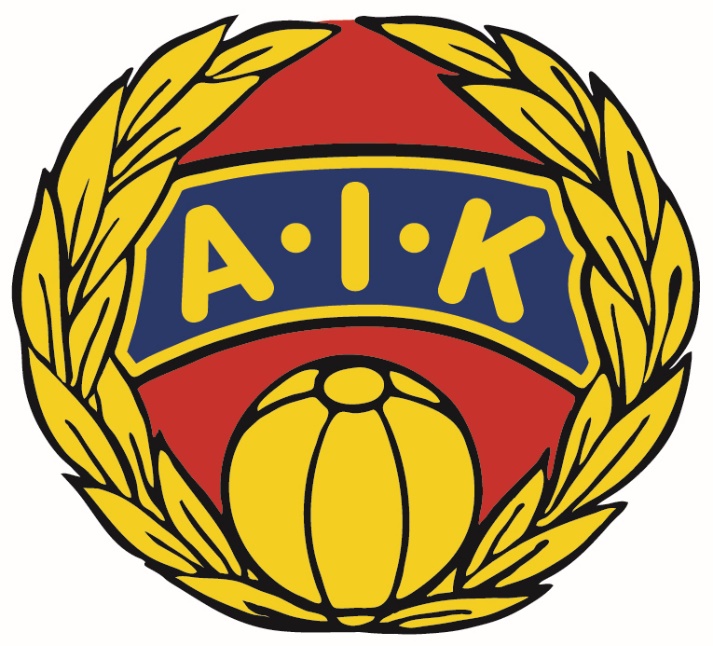 